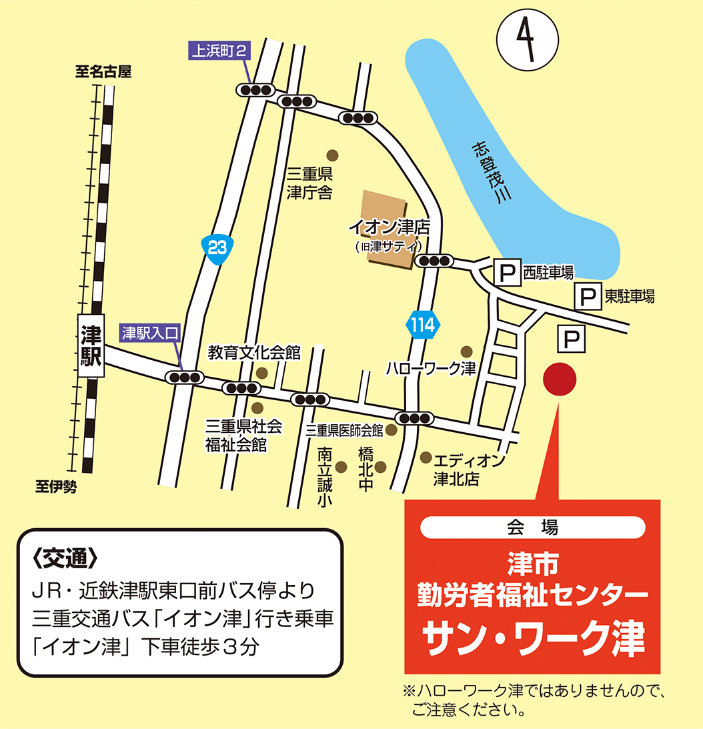 環境基礎講座2021　参加申込書◆お申し込みから3日以内に受付確認の連絡がない場合は、お手数ですがお問い合わせください。◆連絡いただいた個人情報は適切に管理し、三重県環境学習情報センターからの連絡のみ使用いたします。◆全講座受講いただいた方には修了証をお渡しします。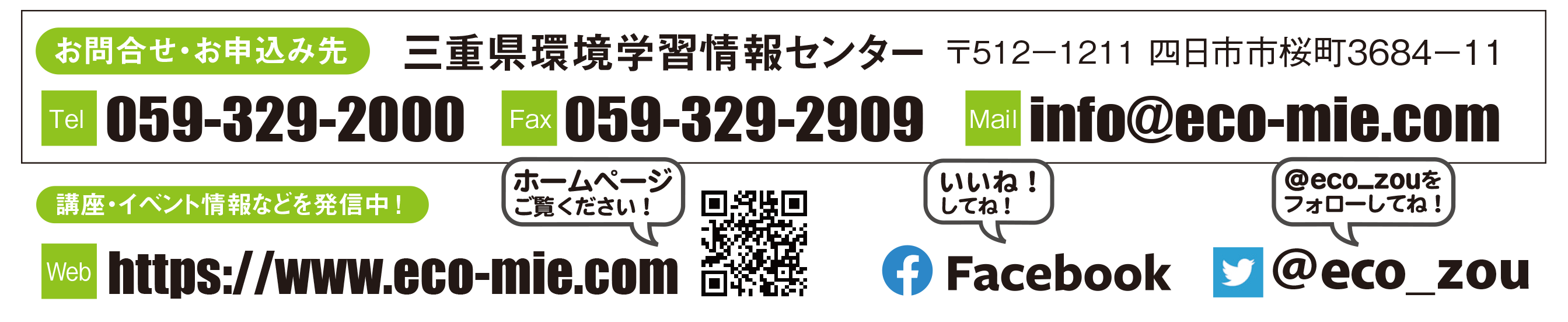 年代□10歳代　□20歳代　□30歳代　□40歳代　□50歳代　□60歳代　□70歳代以上□10歳代　□20歳代　□30歳代　□40歳代　□50歳代　□60歳代　□70歳代以上住　所〒〒〒〒〒〒〒電話番号E-mailまたはFaxE-mailまたはFax参加希望□全回□第1回□第1回□第2回□第2回□第2回□第3回受講動機